Мастер – класс«Вязанная новогодняя елка»Изготовитель: Буравченко Алина, 7 лет.Для работы потребуется:1. Клубок зеленых ниток2. Картон красного и любого другого цвета(для каркаса).3. Степлер.4. Бисер.5. Крючок.6. Ножницы.7. Нитки с иголкой.8. Клей ПВА9. Ваше творчество и хорошее настроение.Этапы изготовления:Для начала нужно из картона сделать каркас для нашей елочки в виде конуса.Затем  обвязываем крючком: один ряд столбиками, другой бахромой - чередуя по кругу, сужая к верху. Крепим к каркасу с помощью степлера.Готовим звездочку. Вырезаем из красного картона две звездочки и склеиваем их между собой, чтобы получилась одна двухсторонняя звезда.Крепим звезду на макушки нашей елочки на клей ПВА.Затем украшаем нашу елочку паетками и бисером.Наша работа готова!Желаем удачи!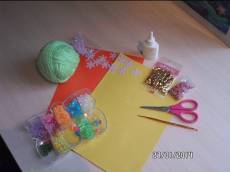 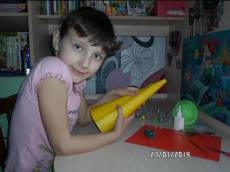 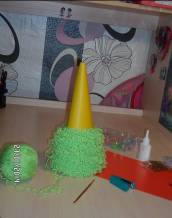 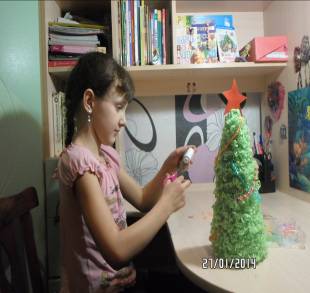 